Be my friend.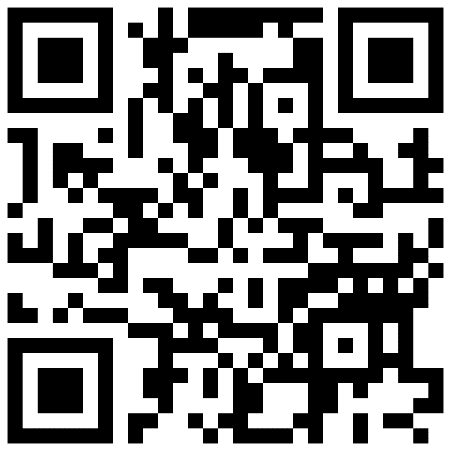 Good morning.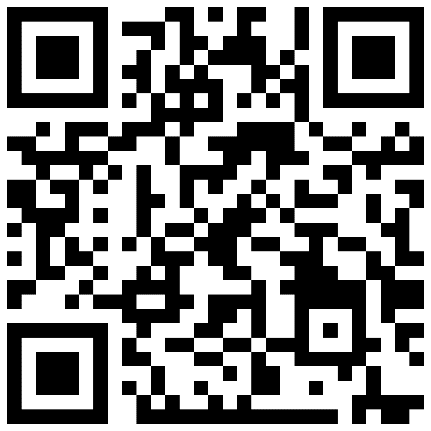 Good night.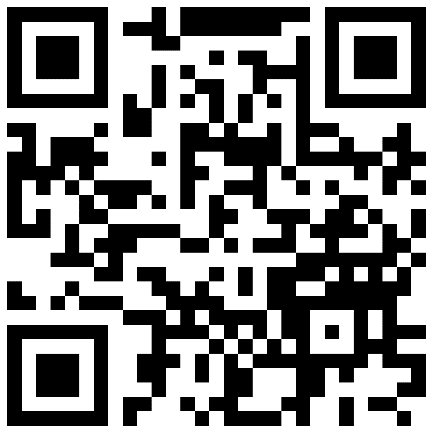 How are you?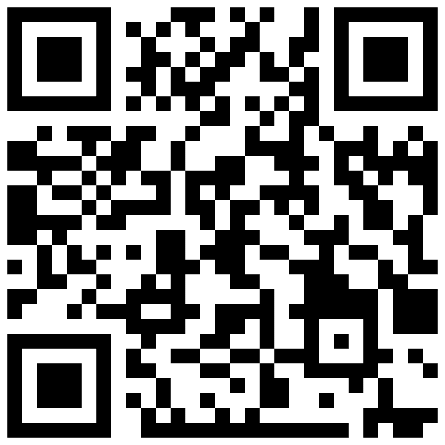 Thank you.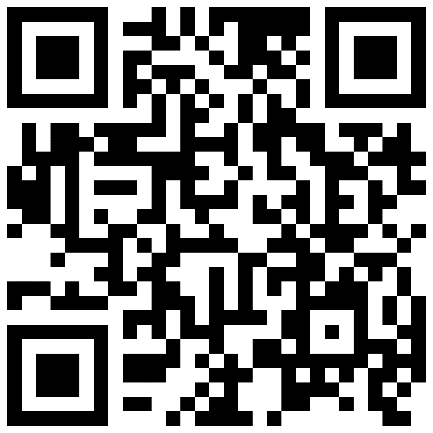 We love Greece.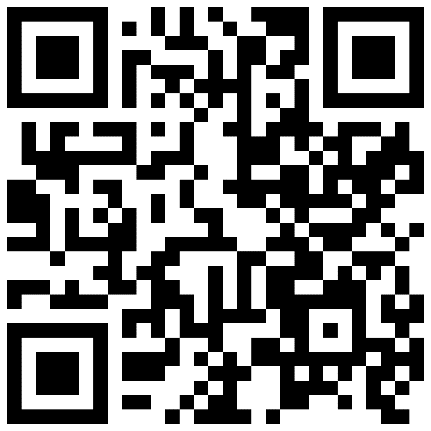 Welcome to Greece.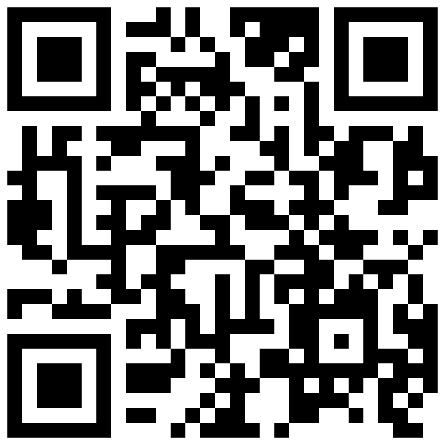 You're welcome.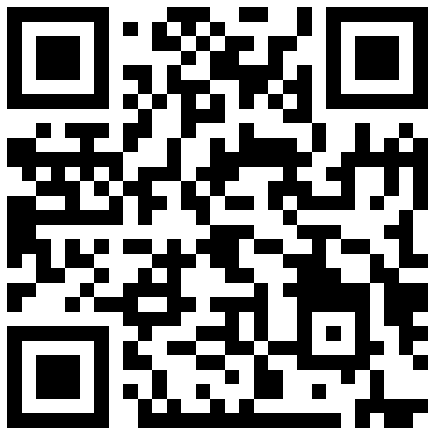 